АДМИНИСТРАЦИЯ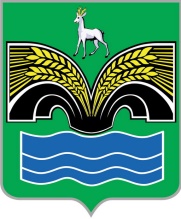 СЕЛЬСКОГО ПОСЕЛЕНИЯ КРАСНЫЙ ЯРМУНИЦИПАЛЬНОГО РАЙОНА КРАСНОЯРСКИЙСАМАРСКОЙ ОБЛАСТИПОСТАНОВЛЕНИЕот __________ 2021 года № ____Об утверждении Программы профилактики нарушений  требований Правил благоустройства сельского поселения Красный Яр муниципального района Красноярский Самарской области при осуществлении муниципального контроля на 2021 год  и на плановый период 2022-2023 годовВ соответствии с требованиями Федерального закона от 23.06.2016 № 182-ФЗ «Об основах системы профилактики правонарушений в Российской Федерации», статьи 8.2 Федерального закона от 26 декабря 2007 года № 294-ФЗ «О защите прав юридических лиц и индивидуальных предпринимателей при осуществлении государственного контроля (надзора) и муниципального контроля», постановления Правительства Российской Федерации от 26 декабря 2018 года № 1680 «Об утверждении общих требований к организации и осуществлению органами государственного контроля (надзора), органами муниципального контроля мероприятий по профилактике нарушений обязательных требований, требований, установленных муниципальными правовыми актами», на основании Устава сельского поселения Красный Яр Администрация сельского поселения Красный Яр ПОСТАНОВЛЯЕТ:Утвердить программу профилактики нарушений требований Правил благоустройства сельского поселения Красный Яр при осуществлении муниципального контроля на 2021 год и плановый период 2022-2023 годов (далее – Программа профилактики нарушений) согласно приложению к настоящему постановлению.2. Опубликовать настоящее постановление в газете «Планета Красный Яр» и разместить на официальном сайте администрации сельского поселения Красный Яр сети интернет http://kryarposelenie.ru/.3. Настоящее постановление вступает в силу со дня его официального опубликования.4. Контроль за исполнением настоящего постановления оставляю за собой.Глава сельского поселенияКрасный Яр муниципальногорайона КрасноярскийСамарской области                                                       А.Г. БушовПриложениек постановлению Администрации сельского поселения Красный Ярот «____»  ___________ 2021 года №  Программа профилактики нарушений обязательных требований Правил благоустройства территории сельского поселения Красный Яр муниципального района Красноярский Самарской области» при осуществлении муниципального контроля на 2021 год (далее – Программа)I. Аналитическая часть Программы профилактики нарушенийОбщие положения1.1.1. Программа профилактики нарушений требований Правил благоустройства территории сельского поселения Красный Яр  при осуществлении муниципального контроля на 2021 год разработана в целях определения комплекса профилактических мероприятий, направленных на соблюдение требований Правил благоустройства территории сельского поселения Красный Яр  при осуществлении муниципального контроля.Вид осуществляемого муниципального контроля1.2.1. Контроль за соблюдением требований Правил благоустройства территории сельского поселения Красный Яр  (далее – муниципальный контроль).Виды подконтрольных субъектов1.3.1. Муниципальный контроль осуществляется в отношении юридических лиц, индивидуальных предпринимателей, граждан на территории сельского поселения Красный Яр  (далее – подконтрольные субъекты).1.4. Обзор обязательных требований, установленных муниципальными правовыми актами, оценка соблюдений которых является предметом муниципального контроля1.4.1. Правила благоустройства сельского поселения Красный Яр  (далее – Правила благоустройства) устанавливают требования к благоустройству и элементам благоустройства территории муниципального образования, перечень мероприятий по благоустройству территории муниципального образования, порядок и периодичность их проведения.1.5. Обзор текущего состояния подконтрольной сферы1.5.1.	Плановые и внеплановые проверки в отношении юридических лиц и индивидуальных предпринимателей не проводились.1.5.2. В 2020 году при исполнении контроля должностными лицами сектора жизнеобеспечения сельского поселения Красный Яр  за соблюдением Правил благоустройства эксперты и экспертные организации не привлекались. 1.6. Цели и задачи Программы профилактики1.6.1.	Профилактика рисков причинения вреда охраняемым законом ценностям направлена на достижение следующих основных целей:1)	предотвращение риска причинения вреда и снижение уровня ущерба охраняемым законом ценностям вследствие нарушений требований Правил благоустройства;2)	предупреждение нарушений требований Правил благоустройства;3)	увеличение доли законопослушных подконтрольных субъектов;4)	устранение существующих и потенциальных условий, причин и факторов, способных привести к нарушению требований Правил благоустройства и причинению вреда охраняемым законом ценностям;5)	формирование моделей социально ответственного, добросовестного, правового поведения подконтрольных субъектов.1.6.2. Для достижения указанных целей перед управлением стоят следующие основные задачи:1)	выявление причин, факторов и условий, способствующих причинению вреда охраняемым законом ценностям и нарушению требований Правил благоустройства, определение способов устранения нарушений или снижения рисков их возникновения;2)	устранение причин, факторов и условий, способствующих возможному причинению вреда охраняемым законом ценностям и нарушению требований Правил благоустройства;3)	установление и оценка зависимости видов, форм и интенсивности профилактических мероприятий от особенностей конкретных подконтрольных субъектов (объектов), проведение профилактических мероприятий;4)	определение перечня видов и сбор статистических данных, необходимых для организации профилактической работы;5)	 создание системы консультирования подконтрольных субъектов, в том числе с использованием современных информационно-телекоммуникационных технологий;1.7. Механизм реализации. Система мониторинга и оценки эффективности и результативности профилактических мероприятий1.8.1.	Под профилактикой рисков причинения вреда охраняемым законом ценностям понимается осуществление с целью предотвращения таких рисков деятельности должностных лиц сектора жизнеобеспечения сельского поселения Красный Яр  (далее – должностные лица сектора жизнеобеспечения) по реализации мер организационного, информационного, правового, социального и иного характера, направленных на просвещение подконтрольных субъектов и иных заинтересованных лиц по вопросам содержания и порядка применения требований Правил благоустройства и стимулирование добросовестного и правомерного поведения подконтрольных субъектов.1.8.2.	Должностными лицами сектора жизнеобеспечения являются заместитель главы администрации.II. План мероприятий по профилактике нарушений на 2021 годIII. Проект плана мероприятий по профилактике нарушений на 2022-2023 годыIV. Отчетные показатели эффективности Программы профилактики за 2021 год Для оценки мероприятий по профилактике нарушений и в целом Программы профилактики нарушений в Программе устанавливаются отчетные показатели по итогам 2020 года.V. Проект отчётных показателей эффективности Программы профилактики на 2022-2023 годыVI. Оценка эффективности ПрограммыС учетом проведенных органом муниципального контроля профилактических мероприятий ожидается повышение уровня информированности подконтрольных субъектов по вопросам необходимости исполнения обязательных требований, требований, установленных муниципальными правовыми актами, и наступления административных последствий при их несоблюдении, снижение числа нарушений подконтрольными субъектами осуществляющих хозяйственную и (или) иную деятельность в зданиях (помещениях в них), строениях, сооружениях, и земельных участках, находящихся на территории сельского поселения Красный Яр.Целевым показателем Программы является:процент нарушений обязательных требований, требований, установленных муниципальными правовыми актами, который определяется по формуле:Д = Кн/Кс*100, где:Д – доля нарушений требований, установленных правил благоустройства;Кн – количество выявленных нарушений требований правил благоустройства за отчетный год;КС – количество субъектов, в отношении которых проведены мероприятия по контролю в отчетном году.Показателем эффективности Программы является изменение показателя «Д» по сравнению с предыдущим отчетным периодом.При снижении значения показателя «Д» по отношении к аналогичному показателю в предыдущем году уровень эффективности реализации Программы является положительным.При повышении значения показателя «Д» по отношению к аналогичному показателю в предыдущем году уровень эффективности реализации Программы является неудовлетворительным.В случае, если значения показателя «Д» по отношении к аналогичному показателю в предыдущем году остался неизменным, уровень эффективности реализации Программы является удовлетворительным.№ п/пВид профилактического мероприятияФорма профилактического мероприятияСрок (периодичность) проведения мероприятияАдресат мероприятияОжидаемый результатОтветственный исполнитель12345671.Размещение на официальном Интернет-сайте сельского поселения Красный Яр  в информационно-телекоммуникационной сети Интернет перечня нормативных правовых актов или их отдельных частей, содержащих требования Правил благоустройства, оценка соблюдения которых является предметом муниципального контроля, а также текстов соответствующих нормативных правовых актовПоддержание в актуальном состоянии Правил благоустройства территорий, содержащих обязательные требования, соблюдение которых оценивается при проведении мероприятий по выявлению признаков нарушенийВ течении двух недель  с даты вступления в силуЮридические лица, индивидуальные предприниматели, физические лицаПовышение уровня понимания обязательных требований, а также рисков при несоблюдении ихЗаместитель главы администрации2.Осуществление информирования юридических лиц, индивидуальных предпринимателей, граждан по вопросам соблюдения требований Правил благоустройства, в том числе посредством разработки и опубликования руководств по соблюдению требований Правил благоустройства, проведения семинаров и конференций, разъяснительной работы в средствах массовой информации и иными способамиРазработка руководств по соблюдению действующих обязательных требований (брошюры, схемы, инфографические материалы, содержащие сведения в визуализированном виде)По мере необходимости, но не реже одного раза в годЮридические лица, индивидуальные предприниматели, физические лицаСтимулирование добровольного соблюдения обязательных требованийЗаместитель главы администрации3.Обобщение практики осуществления муниципального контроля и размещение на официальном Интернет-сайте сельского поселения Красный Яр  в информационно-телекоммуникационной сети Интернет соответствующих обобщений, в том числе с указанием наиболее часто встречающихся случаев нарушений  требований Правил благоустройства с рекомендациями в отношении мер, которые должны приниматься юридическими лицами, индивидуальными предпринимателями в целях недопущения таких нарушенийПубликация на официальном Интернет-сайте перечня наиболее часто встречающих нарушений в деятельности арендаторов земельных участковПостоянно(но не реже одного раза в квартал)Юридические лица, индивидуальные предприниматели, физические лицаПовышение уровня понимания юридическими лицами и индивидуальными предпринимателями, гражданами рисков несоблюдения обязательных требованийЗаместитель главы администрации4.Выдача предостережений о недопустимости нарушения требований Правил благоустройства в соответствии с частями 5 - 7 статьи 8.2 Федерального закона от 26.12.2007 № 294-ФЗ 
«О защите прав юридических лиц и индивидуальных предпринимателей при осуществлении муниципального контроля»Предупреждение, выявление и пресечение нарушений юридическими лицами и индивидуальными предпринимателями требований Правил благоустройства В случае выявления признаков нарушений требований Правил благоустройстваЮридические лица и индивидуальные предпринимателиПредупреждение, выявление и пресечение нарушений требований Правил благоустройства Заместитель главы администрации5.Разработка и утверждение программы профилактики нарушений требований Правил сельского поселения Красный Яр  при осуществлении муниципального контроля на 2021 годПредупреждение, выявление и пресечение нарушений юридическими лицами и индивидуальными предпринимателями требований Правил благоустройстваДо 20 декабря 2021года Юридические лица, индивидуальные предприниматели, физические лицаПовышение уровня понимания обязательных требований, мотивация к добросовестному поведениюЗаместитель главы администрации6.Проведение мероприятий по оценке эффективности и результативности профилактических мероприятий с учетом целевых показателей, установленных в ПрограммеЮридические лица, индивидуальные предприниматели, физические лицаДо 20 декабря 2021 годаЮридические лица, индивидуальные предприниматели, физические лицаПовышение уровня понимания обязательных требований, мотивация к добросовестному поведениюЗаместитель главы администрации№ п/пВид профилактического мероприятияФорма профилактического мероприятияСрок (периодичность) проведения мероприятияАдресат мероприятийОжидаемый результатОтветственный исполнитель12345671.Актуализация размещенных на официальном Интернет-сайте сельского поселения Красный Яр  в информационно-телекоммуникационной сети Интернет перечня нормативных правовых актов или их отдельных частей, содержащих требования Правил благоустройства, оценка соблюдения которых является предметом муниципального контроля, а также текстов соответствующих нормативных правовых актовПоддержание в актуальном состоянии Правил благоустройства территорий, содержащих обязательные требования, соблюдение которых оценивается при проведении мероприятий по выявлению признаков нарушенийВ течении двух недель с даты вступления в силуЮридические лица, индивидуальные предприниматели, физические лицаПовышение уровня понимания юридическими лицами и индивидуальными предпринимателями обязательных требований, а также рисков их несоблюденияЗаместитель главы администрации2.Осуществление информирования юридических лиц, индивидуальных предпринимателей по вопросам соблюдения обязательных требований, требований, установленных муниципальными правовыми актами, в том числе посредством разработки и опубликования руководств по соблюдению обязательных требований, требований, установленных муниципальными правовыми актами, проведения семинаров и конференций, разъяснительной работы в средствах массовой информации и иными способамиРазработка руководств по соблюдению действующих обязательных требований (брошюры, схемы, инфографические материалы, содержащие сведения в визуализированном виде)По мере необходимости, но не реже одного раза в годЮридические лица, индивидуальные предприниматели, физические лицаСтимулирование добровольного соблюдения обязательных требованийЗаместитель главы администрации3.Подготовка и распространение комментариев о содержании новых нормативных правовых актов, устанавливающих обязательные требования, требования, установленные муниципальными правовыми актами, внесенных изменениях в действующие акты, сроках и порядке вступления их в действие, а также рекомендаций о проведении необходимых организационных, технических мероприятий, направленных на внедрение и обеспечение соблюдения обязательных требований, требований, установленных муниципальными правовыми актамиПо мере издания новых нормативных правовых актов или внесения изменений в действующие Правила благоустройстваВ случае изменения обязательных требований, требований, установленных муниципальными правовыми актамиЮридические лица, индивидуальные предприниматели, физические лицаСвоевременное информирование юридических лиц и индивидуальных предпринимателей об изменении обязательных требованийЗаместитель главы администрации4.Обобщение практики осуществления муниципального контроля требований Правил  благоустройства территорий и размещение на официальном Интернет-сайте сельского поселения Красный Яр  в информационно-телекоммуникационной сети Интернет соответствующих обобщений, в том числе с указанием наиболее часто встречающихся случаев нарушений обязательных требований, требований, установленных муниципальными правовыми актами, с рекомендациями в отношении мер, которые должны приниматься юридическими лицами, индивидуальными предпринимателями в целях недопущения таких нарушенийПубликация на официальном Интернет-сайте перечня наиболее часто встречающих нарушений в деятельности юридических лиц и индивидуальных предпринимателейНе реже одного раза в годЮридические лица, индивидуальные предприниматели, физические лицаПовышение уровня понимания юридическими лицами и индивидуальными предпринимателями  рисков несоблюдения обязательных требованийЗаместитель главы администрации5.Выдача предостережений о недопустимости нарушения обязательных требований, требований, установленных муниципальными правовыми актами, в соответствии с частями 5-7 статьи 8.2 Федерального закона от 26.12.2008 №294-ФЗ «О защите прав юридических лиц и индивидуальных предпринимателей при осуществлении муниципального контроля»Предупреждение, выявление и пресечение нарушений юридическими лицами и индивидуальными предпринимателям требований Правил благоустройства ПостоянноВ случае выявления признаков нарушений требований Правил благоустройстваЮридические лица и индивидуальные предпринимателиПредупреждение, выявление и пресечение нарушений требований Правил благоустройства Заместитель главы администрации6.Разработка и утверждение программы профилактики нарушений требований Правил благоустройства территории сельского поселения Красный Яр  при осуществлении муниципального контроля на 2022 годПредупреждение, выявление и пресечение нарушений юридическими лицами и индивидуальными предпринимателям требований Правил благоустройстваДо 01 декабря  2022 годаЮридические лица, индивидуальные предприниматели, физические лицаПовышение уровня понимания юридическими лицами и индивидуальными предпринимателями обязательных требований, мотивация к добросовестному поведениюЗаместитель главы администрации7.Проведение мероприятий по оценке эффективности и результативности профилактических мероприятий с учетом целевых показателей, установленных в ПрограммеЮридические лица и индивидуальные предпринимателиДо 20 декабря 2022 года Юридические лица, индивидуальные предприниматели, физические лицаПовышение уровня понимания юридическими лицами и индивидуальными предпринимателями обязательных требований, мотивация к добросовестному поведениюЗаместитель главы администрации№
п/пНаименование мероприятияЕдиница измеренияПоказательСроки выполненияПримечание1234561Доля выявленных нарушений требований Правил благоустройства по отношению к проведенным проверкам(Д), %001.01.2021 - 31.12.2021№
п/пНаименование мероприятияЕдиница измеренияПоказательСроки выполненияПримечание1234561Доля выявленных нарушений требований Правил благоустройства(Д), %001.01.2022 - 31.12.202201.01.2023 - 31.12.2023